Návod pro vstup na webinářKlikněte na adresu pro přihlášení na webinář, kterou jste dostali v e-mailu. Pokud se nic neděje, zkopírujte tento odkaz a vložte jej do adresního řádku vašeho internetového prohlížeče.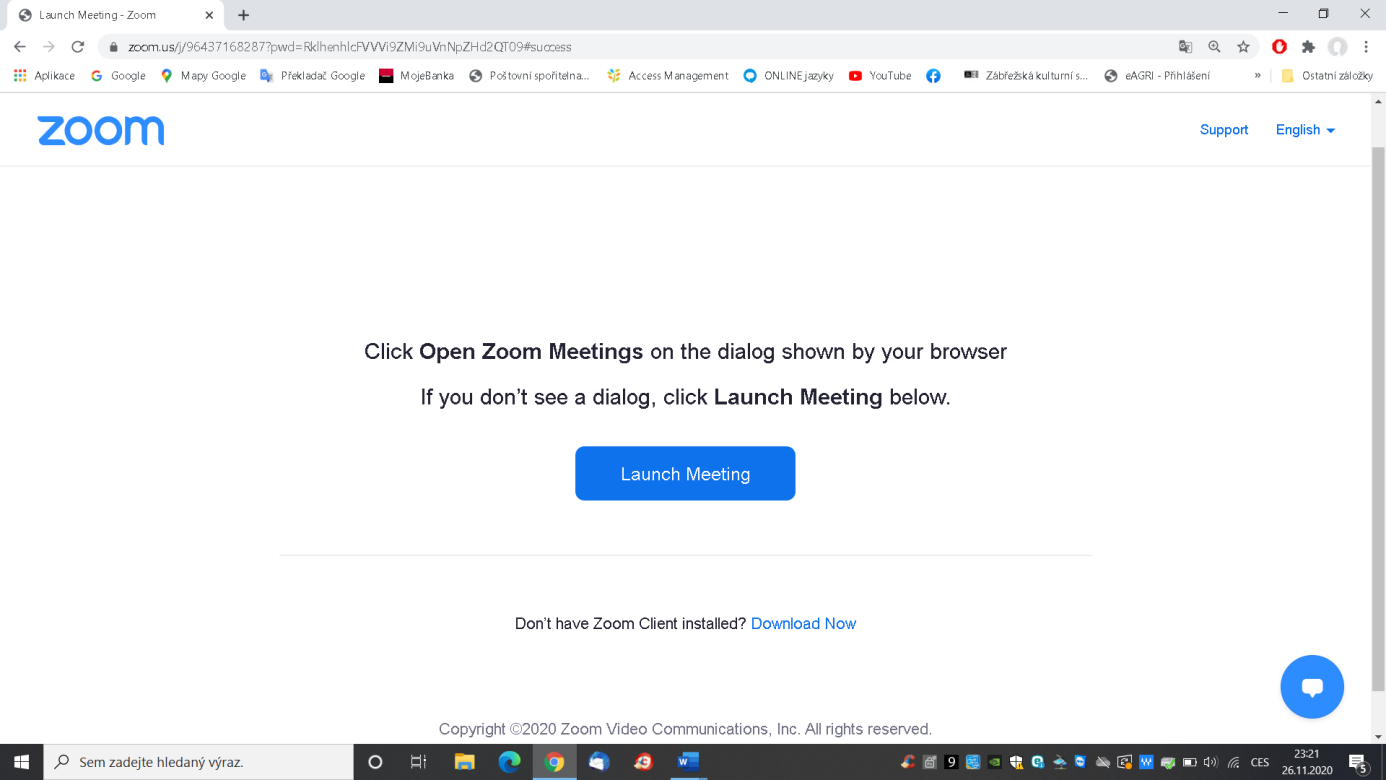 Po otevření okna klikněte na „Launch Meeting“V této chvíli můžete buď:1) stáhnout aplikaci ZOOM do svého počítače pro případné další využití,2) nebo v případě, že nechcete aplikaci stahovat, můžete se připojit přes váš internetový prohlížeč.3) nebo je možné, pokud se online jednání účastníte, že už aplikaci máte v počítači nainstalovanou.Vyberte si tedy jednu z možností (1,2 nebo 3) a pokračujte:Pokud nechcete instalovat do vašeho počítače aplikaci ZOOM- možnost č.2!!!!!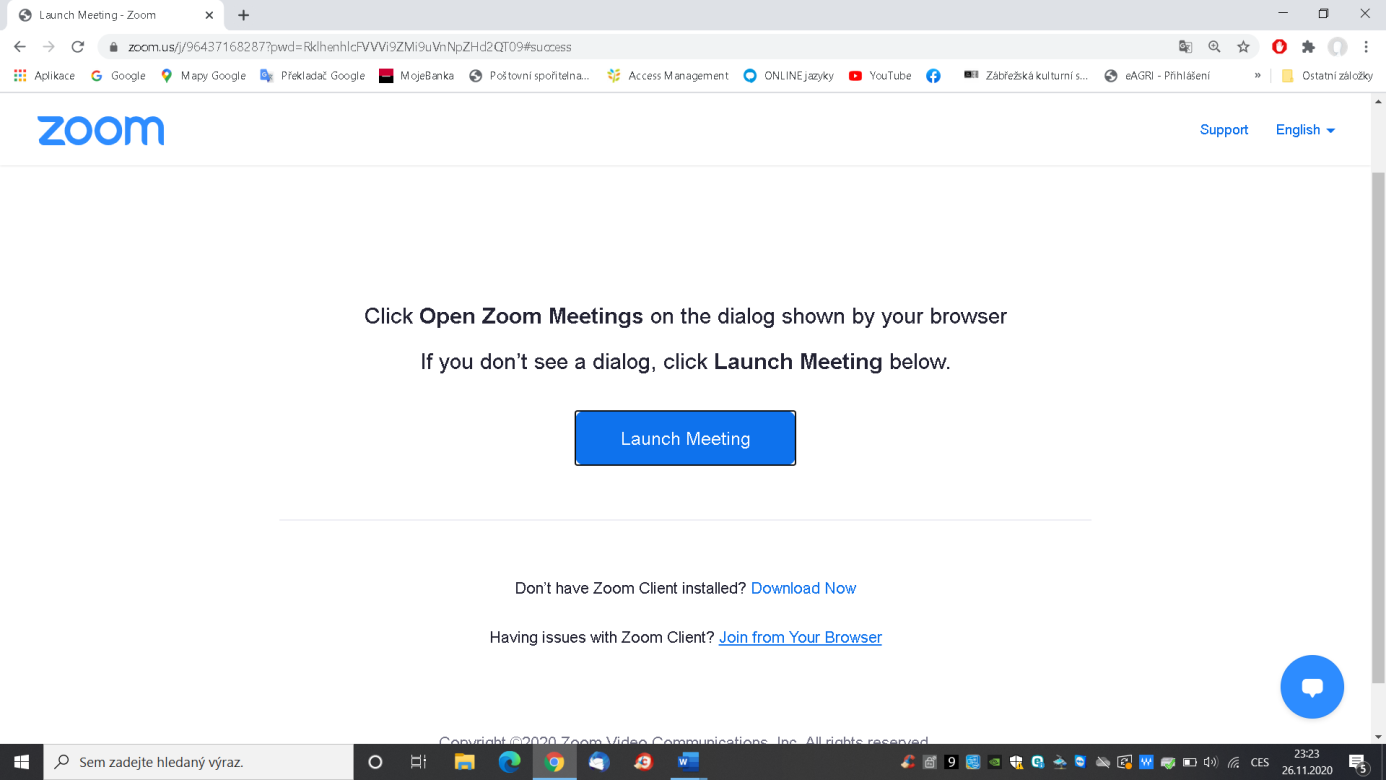 Klikněte na odkaz „Join from Your Browser“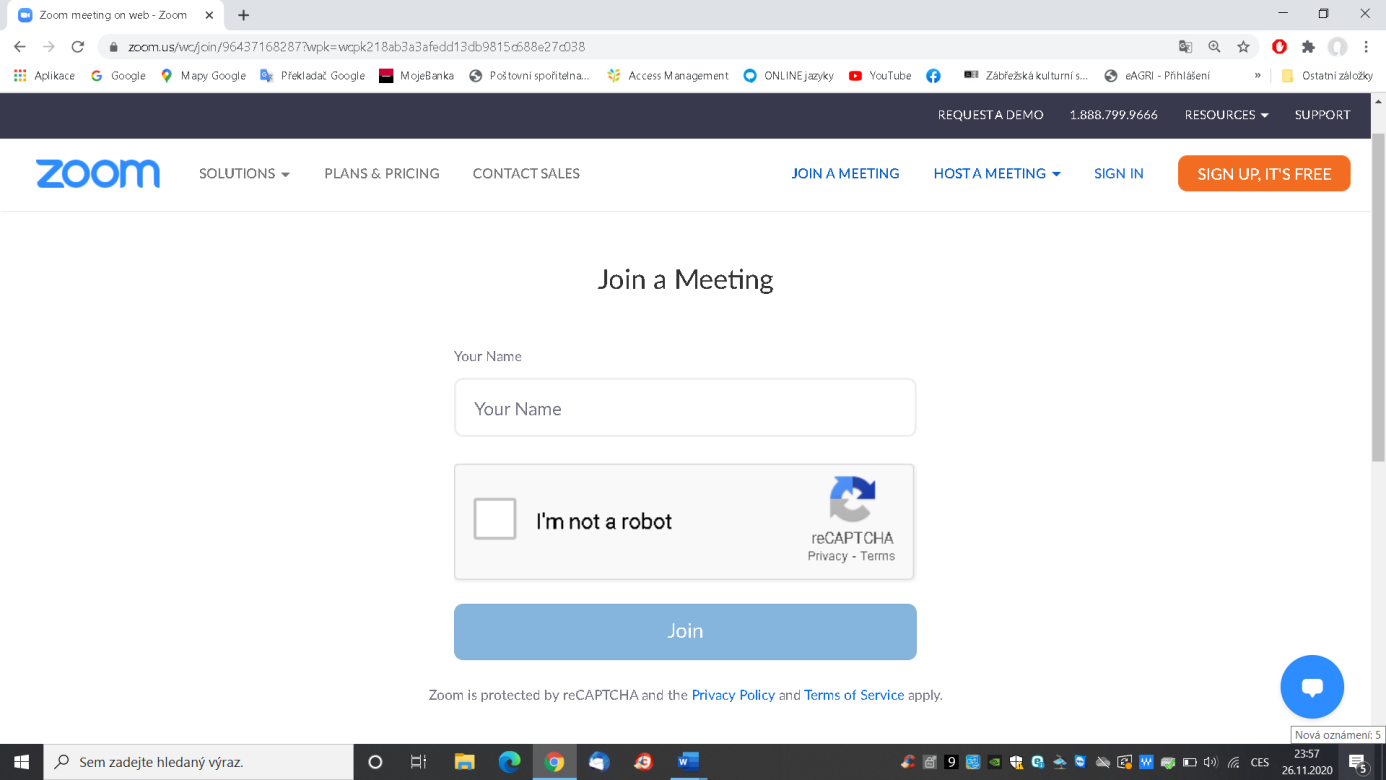 Napište své jméno do kolonky „Your Name“ a zaškrt něte okénko „I’m not a robot“	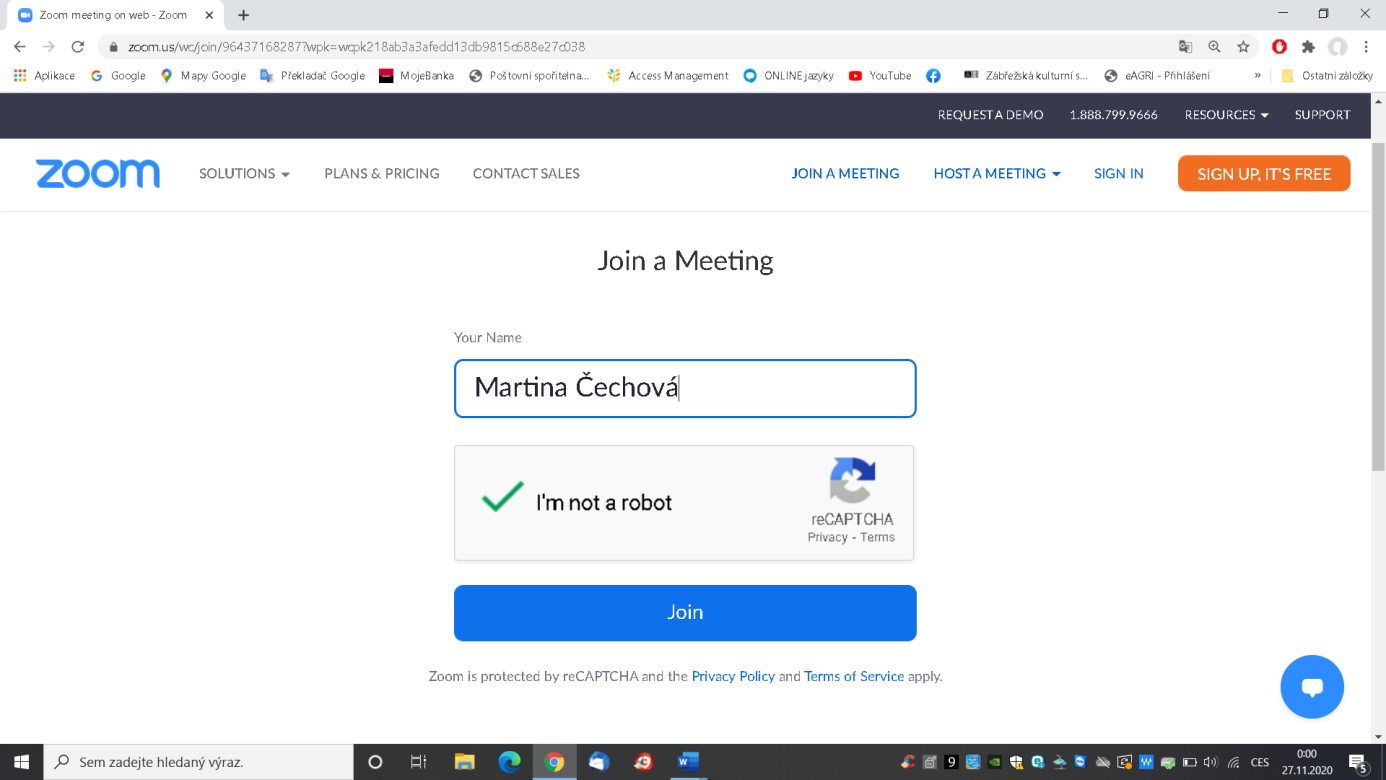 Klikněte na tlačítko „Join“ a otevře se „Místnost“, kde bude probíhat webinář.Pokud chcete nainstalovat do vašeho počítače aplikaci ZOOM – možnost č.1!!!!!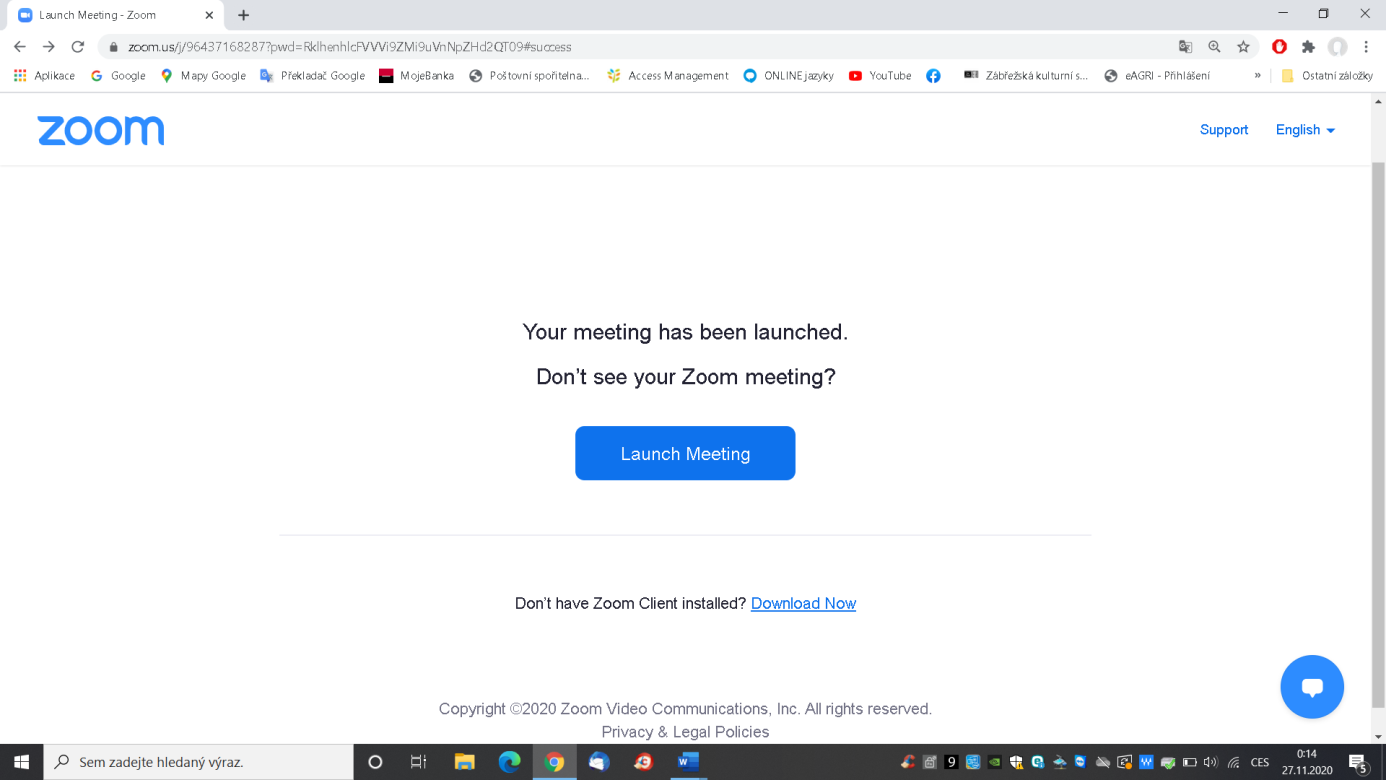 Klikněte na odkaz „Download Now“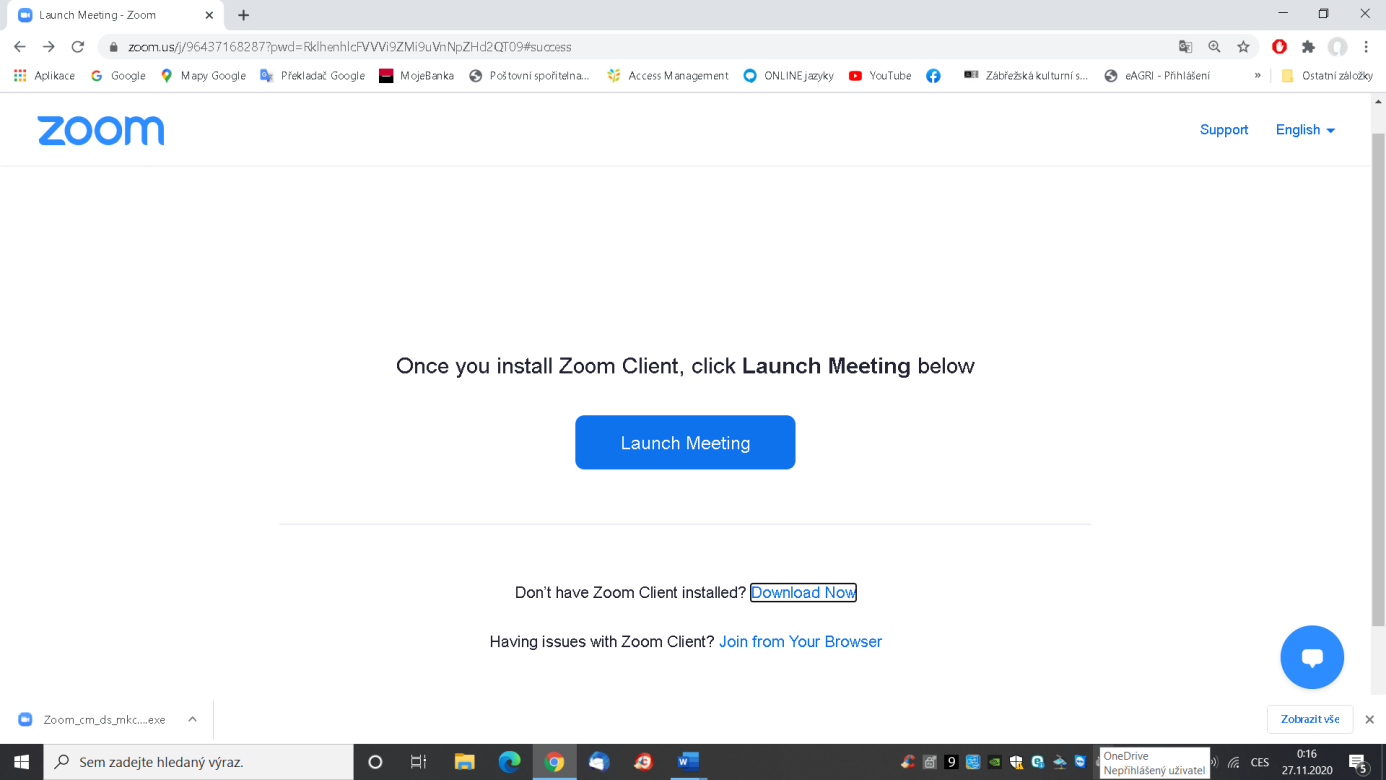 Aplikace ZOOM se stáhne do vašeho počítače. Pokud se nezačne sama automaticky instalovat, poklepejte 2x na okénko s instalačním programem v levém dolním rohu obrazovky počítače.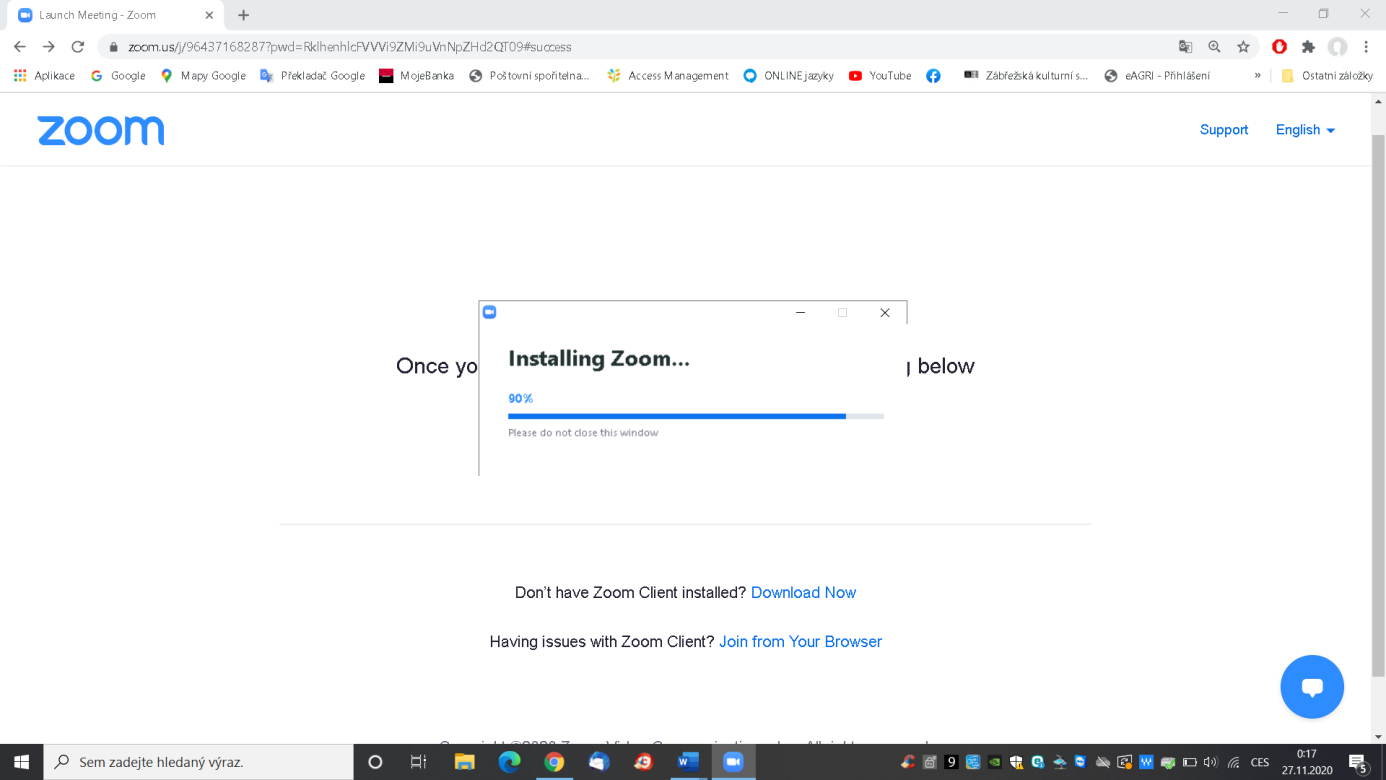 Aplikace ZOOM se nainstaluje a otevře se „Místnost“, kde bude probíhat webinář.Pokud již máte aplikaci ZOOM ve vašem počítači nainstalovanou – možnost č.3!!!!!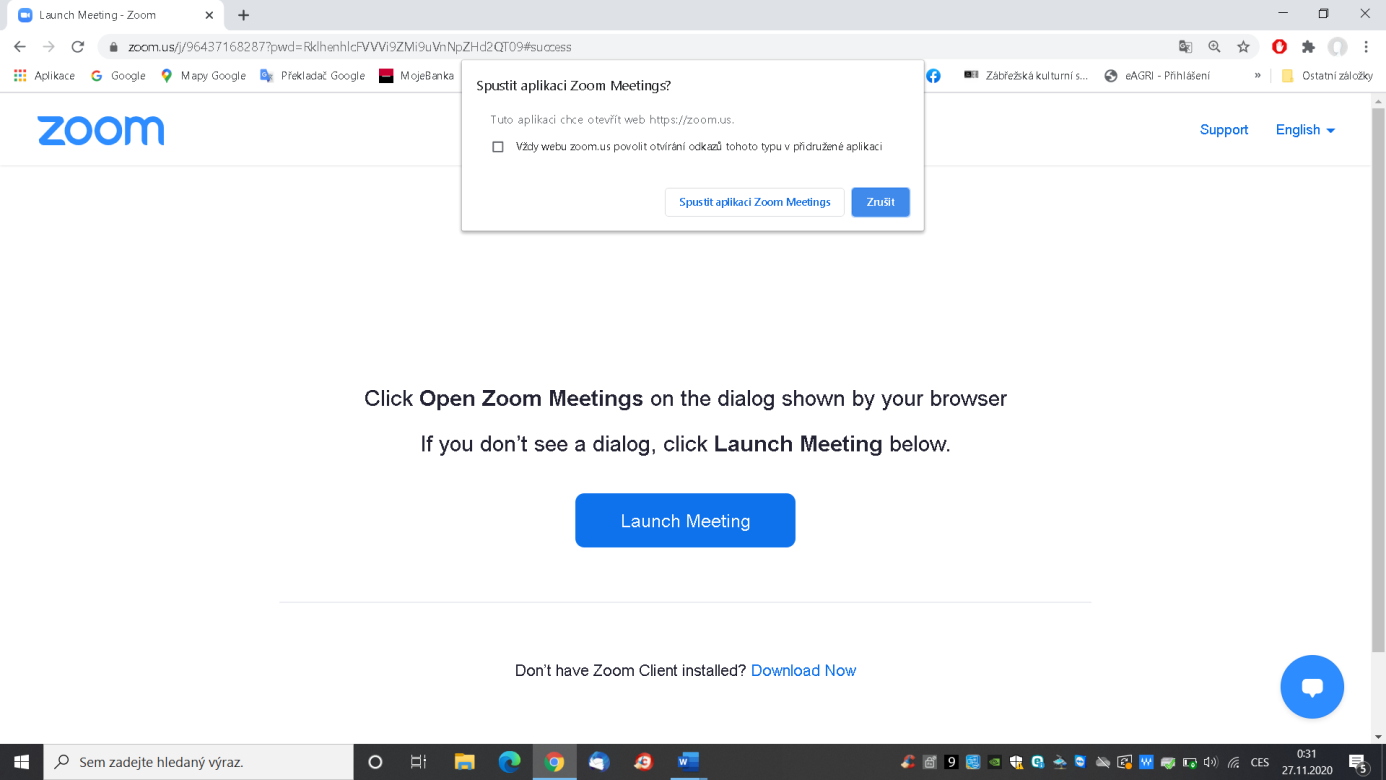 Klikněte na odkaz „Spustit aplikaci Zoom Meetings“ a otevře se „Místnost“, kde bude probíhat webinář.